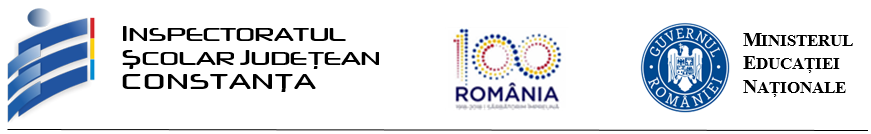 REZULTATE OBȚINUTE CONCURS JUDEȚEAN DE CULTURĂ GENERALĂ-ETAPA JUDEȚEANĂAMICII ISTEȚIETAPA JUDEȚEANĂ-19 MAI 2018CLASA PREGĂTITOARECONTESTAȚIILE SE POT DEPUNE LA SECRETARIATUL ȘCOLII GIMNAZIALE NR.23 "CONSTANTIN BRÂNCOVEANU" –LUNI 21.05.2018 ÎN INTERVALUL ORAR 10.00-12.00DIRECTOR ,PROF. ROȘCAN BEATRIS GEANINANr.crtNUMELE ȘI PRENUMELE ELEVULUIȘCOALA DE PROVENIENȚĂNUMELE CADRULUI DIDACTICPunctajAbabei TaniaȘcoala Gimnazială ,,Grigore Moisil” NăvodariAdam Diana80Achiței  AntonioȘcoala Gimnazială „Tudor Arghezi” NăvodariHuminic Carmen44Agachi IoanaȘcoala Gimnazială „Gala Galaction” MangaliaNegoiță Alina100Agapie DavidȘcoala Gimnazială ,,Grigore Moisil” NăvodariAdam Diana62Agi Amet DilaraLiceul Teoretic MurfatlarGoie Mirela65Alexandru Ana-MariaŞcoala Gimnazială Nr.8, ConstanţaHolovici Stela100Andone Constantin DumitruLiceulTehnologic „Ion Podaru” OvidiuCaraulan Alexandra-Nușa61Andrei Alexandra MariaȘcoala Gimnazială ,,George Coșbuc” 23 AugustAdilburi Ghiuzin100Anton ȘtefanȘcoala Gimnazială nr. 23 „Constantin Brâncoveanu” ConstanțaGheorghiță Luminița91Asanache CezaraȘcoala Gimnazială „Cristea Caraman” CogealacPocea Adriana78Azis Siblena LaraȘcoala Gimnazială Nr.12 ,,B.P.Hasdeu” ConstanțaRotaru Iuliana100Băcanu David-TeodorŞcoala Gimnazială Nr.8, ConstanţaGhina Claudia93Bafane PatrickȘcoala Gimnazială nr. 23 „Constantin Brâncoveanu” ConstanțaRoșcan Beatris Geanina100Balea ȘtefaniaȘcoala gimnazială ,,Ion Ghica” TortomanBancu Lenuța23Began ElenaȘcoala Gimnazială Nr. 28 ,,Dan Barbilian” ConstanțaIliescu Simona100Beganu BogdanȘcoala Gimnazială nr. 23 „Constantin Brâncoveanu” ConstanțaBeganu Adriana81Berbec Luca-MihaiŞcoala Gimnazială Nr.8, ConstanţaPopescu Nina81Beregoi Ana MariaȘcoala Gimnazială „Cristea Caraman” CogealacPocea Adriana100Bîcu Robert - IonuțLiceulTehnologic „I. C. Brătianu”  NicolaeBălcescuAndronache Elena52Bîrsan - Vîgă NicoletaLiceulTehnologic „Ion Podaru” OvidiuCaraulan Alexandra-Nușa54Blebea EmmaȘcoala Gimnazială Nr. 30 „Gheorghe Țițeica” ConstanțaPalasca Simona91Boștină AndreiȘcoala Primara „School Of London”Stoianov Alina96Brădeanu  SebastianȘcoala Gimnazială „Tudor Arghezi” NăvodariHuminic Carmen95Buică LucaȘcoala Gimnazială Nr.1 Eforie NordLucachi Alina96Bulgaru Matei -GabrielŞcoala Gimnazială Nr.22 „I.C.Brǎtianu”, ConstanțaStanciu Corina/ Voiculescu  Anamaria100Buruiană MirunaȘcoala Gimnazială ,,Grigore Moisil” NăvodariMita Mariana84Buzdugan Anastasia MariaLiceul Teoretic „Carmen Sylva” EforieStănoiu Carmen100Buzoianu Karissa IoanaŞcoala Gimnazială nr. 39 „NicolaeTonitza”,ConstanțaStancu Marilena92Calil Ayan DavidȘcoala Gimnazială nr.1 Valu lui TraianStîngă Ortaza93Câmpan ElenaȘcoala Gimnazială Nr. 28 ,,Dan Barbilian” ConstanțaIliescu Simona98Caramitru Amelia   IoanaŞcoala Gimnazială nr. 39 „NicolaeTonitza”,ConstanțaIspas Irina96Căruț Matei ConstantinȘcoala gimnazială „Gheorghe Lazăr” CorbuMatei Andreea Bianca79Cătărău AlexandraŞcoala Gimnazială Nr.1 ChirnogeniChivu MarietaABSCenușă MihaiȘcoala Gimnazială Nr. 29„Mihai Viteazul”, ConstanțaDragoș Mirela92Cherim  IzelŞcoala Gimnazială nr. 39 "NicolaeTonitza",ConstanțaIspas Irina100Chiriac Bianca MariaŞcoala Gimnazială nr. 2, „Poet Ovidiu”, loc. OvidiuFurneaAnca77Chiriac Carla MariaȘcoala Gimnazială „Gala Galaction” MangaliaUngureanu IulianaABSChițu IoanaC.N.A. „Regina Maria”, ConstanțaSmarandache Oana100Ciaușu Carmen ȘtefaniaȘcoala Gimnazială „Cristea Caraman” CogealacChirițescu Mariana49Cȋlţ AlexandruLiceul Tehn. „Nicolae Dumitrescu” CumpănaGafar Denis98Cioabă AmeliaŞcoala Gimnazială Nr. 10 „Mihail Kociu”, ConstanţaTudor Carmen Mihaela85Cioată  MihailȘcoala Gimnazială Nr. 1 Poarta AlbăMija Adina88Ciobanu Andrei CristinelȘcoala Gimnazială „Gheorghe Lazăr” - CorbuPopa Patricia82Ciobanu Petru NectarieȘcoala Gimnazială „Lucian Grigorescu”, MedgidiaBălașa Florentina90Ciochină Florencia CătălinaȘcoala Gimnazială „Cristea Caraman” CogealacChirițescu Mariana93Ciubuc Adelina IoanaLiceul Teoretic MurfatlarPantea Ionica95Cluci  GeorgeŞcoala Gimnazială nr. 39 „NicolaeTonitza”,ConstanțaDănăilă Vasilica79Cocotă Maria IlonaLiceul Tehn. „Nicolae Dumitrescu” CumpănaTeodorescu Mioara82Constantin IoanaȘcoala Gimnazială Nr. 30 „Gheorghe Țițeica” ConstanțaPalasca Simona91Copoț Filip ȘtefanȘcoala Primară „School Of London”Manta Oana96Costea ValeriaŞcoalaGimnazială nr. 2, „Poet Ovidiu”, loc. OvidiuCiubotaruAlina90Crîmu Maria SofiaȘcoala Gimnazială ,,George Coșbuc” 23 AugustRusca Mihaela Emilia84Crintea AlexandruȘcoala Gimnazială Nr. 29 „Mihai Viteazul”, ConstanțaDragoș Mirela100Cristea Bianca–Ana - MariaLiceul Teoretic BăneasaVintilă Elena68Cristian Luca AndreiLiceulTeoretic „MihailKogălniceanu”PăunescuEcaterina84Croitoru Costin GabrielColegiul Naţional Pedagogic „Constantin Brătescu”Spiridon Elena72Cruceru Bianca MariaColegiul Naţional Pedagogic „Constantin Brătescu”Spiridon Elena98Culea RoxanaȘcoala Gimnazială Nr. 1 Poarta AlbăMija Adina88Curt Omer Selma GazelȘcoala Gimnazială „Cristea Caraman” CogealacChirițescu Mariana79Custara Ștefan NectarieȘcoala Gimnazială „Cristea Caraman” CogealacPocea Adriana89Cutova ElurynC.N.A. „Regina Maria”, ConstanțaSmarandache Oana89Dan Cozmina Ana MariaLiceul Teoretic „Carmen Sylva” EforieStănoiu CarmenABSDavid Rebeca DariaȘcoala Gimnazială „Cristea Caraman” CogealacPocea Adriana90Dima AlexandruȘcoala Gimnazială Nr. 30 „Gheorghe Țițeica” ConstanțaPalasca Simona100Dimaca MariaȘcoala Gimnazială Nr. 30 „Gheorghe Țițeica” ConstanțaPalasca Simona98Dobre CarlaȘcoala Gimnazială Nr. 30 „Gheorghe Țițeica” ConstanțaPalasca Simona100Doga Alexandra IoanaȘcoala Gimnazială „Cristea Caraman” CogealacPocea Adriana87Donici FlaviaȘcoala Gimnazială ,,Grigore Moisil” NăvodariMita Mariana96Dospinescu Elena SerenaȘcoala Gimnazială „Tudor Arghezi” NăvodariDăscălașu Mariana96Drăcșanu Ticuleanu Matias GabrielȘcoala Gimnazială „Tudor Arghezi” NăvodariHuminic Carmen79Drăgan Darius IonuţŞcoala Gimnazială nr. 2, „Poet Ovidiu”, loc. OvidiuCiubotaru AlinaABSDrăghiciu Nadia- ElenaŞcoala Gimnazială Nr.22 „I.C.Brǎtianu”, ConstanțaStanciu Corina/ Voiculescu  Anamaria100Drăgoescu Damian MihaiȘcoala Gimnazială Nr. 43 „Ferdinand”Elisei Elena Daniela91Dumitrescu MarinaȘcoala Gimnazială ,,Grigore Moisil” NăvodariMita Mariana100Dumitru MateiȘcoala Gimnazială Nr. 29 „Mihai Viteazul”, ConstanțaDragoș Mirela98Dutu AlexandruȘcoala Gimnazială Nr. 30 „Gheorghe Țițeica” ConstanțaPelican Marioara86,5Egorov DavidȘcoala Gimnazială Nr. 30 „Gheorghe Țițeica” ConstanțaGogoașă Liliana96Enache AlexandraȘcoala Gimnazială „Lucian Grigorescu”, MedgidiaBălașa Florentina32Ene MateiȘcoala Gimnazială Nr. 30 „Gheorghe Țițeica” ConstanțaPalasca Simona89Filote Ana MariaColegiul Naţional Pedagogic “Constantin Brătescu”Spiridon Elena100Filoti Antonia MariaŞcoala Gimnazială Nr.8, ConstanţaPopescu Nina100Florea DenisaLiceul Tehnologic „Mihai Viteazul”Ciamatu MariaABSFriedman IdalisLiceulTeoretic „MihailKogălniceanu”Păunescu Ecaterina89Geacă AndreeaLiceul Teoretic MurfatlarPantea Ionica96Gemai AidinLiceul Teoretic „Callatis” MangaliaNeculăeș Maria94Gherase Iris AlexandraLiceulTehnologic „Ion Podaru” OvidiuCaraulan Alexandra-Nușa89Gherase Sofia AdelinaŞcoalaGimnazială nr. 2, „Poet Ovidiu”, loc. OvidiuCiubotaruAlina69Ghioca Antonia-DianaŞcoala Primară ,, Petre Ispirescu” ConstanțaGeorgescu Alina96Grădinaru AndreeaȘcoala Gimnazială Nr. 29„Mihai Viteazul”, ConstanțaRădulescu Ingrid90Grădinaru GiuliaȘcoala Gimnazială ,, Ion Ghica” TortomanBancu Lenuța30Grădinaru IanisȘcoala Gimnazială ,,Grigore Moisil” NăvodariMita Mariana91Grama DavidŞcoala Gimnazială nr. 39 „NicolaeTonitza”,ConstanțaStoichițoiu Iuliana94Grigore Mirabela ElenaȘcoala Gimnazială „Tudor Arghezi” NăvodariDăscălașu Mariana100Gurgu Delia IoanaȘcoala Gimnazială Nr.16 „M.I.Dobrogianu” ConstanțaScripcaru Dorina91Hogea Ana RoxanaȘcoala Gimnazială Nr. 29 „Mihai Viteazul”, ConstanțaRăileanu GabrielaABSHolbură DavidȘcoala Gimnazială „Gala Galaction” MangaliaNegoiță Alina100Iamandei ȘtefaniaȘcoala  Gimnazială „A. Ghencea” SăceleNica Olguța84Iancu Luca ȘtefanȘcoala Gimnazială „Lucian Grigorescu”, MedgidiaBălașa Florentina95Iașar Esmer AkserŞcoala Gimnazială nr.17 „Ion Minulescu”Dragomir Steluța94Ion  Daria-MariaȘcoala Gimnazială nr. 37, ConstanțaCojocaru Elena100Ion Ștefan MihailȘcoala Gimnazială „Lucian Grigorescu”, MedgidiaBălașa Florentina78Iordache Daria-MariaŞcoala Gimnazială Nr.8, ConstanţaPopescu Nina90Iordache Rareș AndreiȘcoala Gimnazială Nr.16 „M.I.Dobrogianu” ConstanțaCiobanu Claudia Veronica100Ismail TimurȘcoala Gimnazială Nr. 28 ,,Dan Barbilian” ConstanțaIliescu Simona100Ivan Andreea MariaŞcoala Gimnazială nr. 39 „NicolaeTonitza”,ConstanțaStoichițoiu Iuliana96Ivaniciuc Dan ȘtefanŞcoala Gimnazială nr. 39 „NicolaeTonitza”,ConstanțaStancu Marilena69Lungu DanielŞcoala Primară ,,Petre Ispirescu” ConstanțaGeorgescu Alina100Lungu Raluca GabrielaLiceul Tehn. „Nicolae Dumitrescu” CumpănaGafar Denis91Lupu David AndreiLiceul Tehn. „Nicolae Dumitrescu” CumpănaTeodorescu Mioara88Macăi Patrisia MariaLiceul Teoretic „Callatis” MangaliaNeculăeș Maria100Macarie DavidŞcoala Gimnazială nr. 39 „NicolaeTonitza”,ConstanțaBașchir Mirela89Maganu Maria-CarlaLiceul Teoretic „Callatis” MangaliaNeculăeș Maria100Manea Răzvan AndreiLiceul „Regele CarolI”, OstrovTîrpan Valeriana57Mangu MelaniaȘcoala Gimazială Nr.5 „Nicolae Iorga” structură Școala Gimnazială Nr. 6 ,,Nicolae Titulescu”Bârzan Daniela95Marchiș BeatriceŞcoala Primară ,,Petre Ispirescu” ConstanțaGeorgescu Alina100Marcu Elena BiancaȘcoala Gimnazială Nr.38 ,,Dimitrie Cantemir’’Florescu Oana94Marcu Gabriel Școala Gimnazială  ,,I Ghica’’TortomanuBancu  Lenuța27Marin MădălinaŞcoala Gimnazială Nr.1 ChirnogeniChivu Marieta81Marinică Deng VictorȘcoala Gimnazială „Gala Galaction” MangaliaNegoiță Alina97Martin    Isabela-EcaterinaȘcoalaGimnazială nr. 37, ConstanțaCojocaru Elena93Maxim RobertScoala Primara „School Of London”Manta Oana98Meșit SelenȘcoala Gimnazială „Gala Galaction” MangaliaNegoiță Alina95Migit  Dimitri MatteoŞcoala Gimnazială nr. 39„NicolaeTonitza”,ConstanțaIspas Irina100Mihai Luca AndreiLiceul Teoretic MurfatlarGoie Mirela81Mihai RareșȘcoala Gimnazială „Cristea Caraman” CogealacPocea Adriana96Mihuța Andra- MihaelaȘcoala Gimnazială Nr.18 „Jean Bart”Tilică Florica91Milea JadeȘcoala Gimnazială ,,Grigore Moisil” NăvodariMita MarianaABSMilici Carla-AndreeaŞcoala Primară ,,Petre Ispirescu” ConstanțaGeorgescu Alina100Minea MihaiC.N.A. „Regina Maria”, ConstanțaSmarandache Oana94Miron Sofia-MariaȘcoala Gimnazială nr.40 „Aurel Vlaicu”Boancă Monica94Mocanu AmaliaȘcoala Gimnazială Nr. 29„Mihai Viteazul”, ConstanțaRăileanu Gabriela86Mocanu Mateea IoanaLiceul Tehnologic TopraisarCojanu Lavinia Gabriela82Mocanu PaulaȘcoala Gimnazială „Tudor Arghezi” NăvodariHuminic Carmen81Moldovanu Sofia VioletaȘcoala Gimnazială Nr.1, CernavodăDumitru Mirela86Molnar AlessiaLiceul Teoretic „Mihail Kogălniceanu”Scupra Georgiana89Moromete Gabriel SebastianȘcoala Gimnazială „Tudor Arghezi” NăvodariButacu Mirela77Moțoi RuxandraLiceul Tehn. „Nicolae Dumitrescu” CumpănaTeodorescu Mioara98Muntean  Maria-AnastasiaȘcoala Gimnazială nr. 37, ConstanțaCojocaru Elena96Musa AleynaȘcoala Gimnazială Nr. 30 „Gheorghe Țițeica” ConstanțaMatei  VasilicaABSNeagu  ElisaȘcoala Gimnazială nr. 37, ConstanțaZaharia AlinaABSNeamţu Alexia- AndreeaŞcoala Gimnazială Nr.22 „I.C.Brǎtianu”, ConstanțaStanciu Corina/ Voiculescu  AnamariaABSNediu Andreea RalucaȘcoala Gimnazială „Tudor Arghezi” NăvodariDăscălașu MarianaABSNediu MariusȘcoala Gimnazială Nr. 1 SinoeTabacu Zoia89Negruț Edgar Școala Gimnazială nr. 37, ConstanțaBuruiană Camelia100Nemeș TeodoraȘcoala Gimnazială Nr.1 Eforie NordClement Alina94Nicola Alexandru GabrielȘcoala Gimnazială „Lucian Grigorescu”, MedgidiaBălașa Florentina76NicolaeAndraLiceulTeoretic „Mihail Kogălniceanu”Scupra Georgiana93Nicu Rareș-AndreiȘcoala Gimnazială Nr.3 MangaliaPetrea Florina93Novac SofiaLiceul Teoretic „Lucian Blaga”Gigea Irina100Nurla BilalLiceul Teoretic „Lucian Blaga”Ghita Zoia95Onofrei OanaȘcoala Gimnazială Nr. 28 ,,Dan Barbilian” ConstanțaBurlacu Irina98Oprea Eric ŞtefanLiceul Teoretic „Carmen Sylva” EforieStănoiu Carmen96PandreaCosminLiceul Teoretic „MihailKogălniceanu”Scupra Georgiana78,5Patraș VictoriaLiceul Teoretic „MihailKogălniceanu”Păunescu Ecaterina100Petrea BiancaŞcoala Gimnazială Nr.1 ChirnogeniChivu Marieta94Petrescu Sara MariaȘcoala Gimnazială Nr. 29 „Mihai Viteazul”, ConstanțaRădulescu Ingrid93Pîntea AlexandruŞcoala Gimnazială nr. 39 „Nicolae Tonitza”,ConstanțaStoichițoiu Iuliana100Pîrlog AntoniaLiceul Teoretic „MihailKogălniceanu”PăunescuEcaterina96Pistol MariaȘcoala Gimnazială „Gala Galaction” MangaliaNegoiță Alina100Poantă Maya RalucaȘcoala Gimnazială ,,I.L.Caragiale” MedgidiaIarcă AlexandrinaABSPopa AlexandruȘcoala Gimnazială „Lucian Grigorescu”, MedgidiaBălașa Florentina83Popoiag AlexiaScoala Gimnaziala nr.20  ,,Marin Sorescu”,ConstantaRistea Maria90Popovici EmanuelȘcoala gimnazială ,, Ion Ghica” TortomanBancu Lenuța54Preda Antonya MiriamȘcoala Gimnazială Nr.16 „M.I.Dobrogianu” ConstanțaGurgu Nicoleta Doina100Prisăcaru AndreeaLiceulTeoretic „Mihail Kogălniceanu”PăunescuEcaterina86Raducanu David SebastianȘcoala Gimnazială „Gheorghe Lazăr” - CorbuPopa Patricia100Raftu Tania IoanaȘcoala Gimnazială „Lucian Grigorescu”, MedgidiaBălașa Florentina81Răţoi AndreeaŞcoala Gimnazială Nr. 10 „Mihail Kociu”, ConstanţaTudor Carmen Mihaela100Roșculeț EricȘcoala Gimnazială nr. 37, ConstanțaBuruiană Camelia100Rotaru ClaraȘcoala Gimnazială nr. 23 „Constantin Brâncoveanu” ConstanțaGheorghiță Luminița98Rotaru MariaLiceul Tehnologic „I. C. Brătianu”  NicolaeBălcescuAndronache Elena91,5Rusu DespinaȘcoala Gimnazială nr. 37, ConstanțaCojocaru Elena100Rusu RalucaLiceulTeoretic „MihailKogălniceanu”PăunescuEcaterina100Saliu DeliaȘcoala Gimnazială Nr. 2 TariverdeDoga Adriana Cristina94Sandu EmanuelaȘcoala Gimnazială Nr.3 MangaliaȚoropoc Iuliana98Scripcaru DanielȘcoala Gimnazială Nr.1 Eforie NordClement Alina90Silai   IoanaȘcoala Gimnazială „Tudor Arghezi” NăvodariHuminic Carmen95Simigiu DariaȘcoala Gimnazială „Cristea Caraman” CogealacPocea Adriana94Soare Lorena GabrielaȘcoala Gimnazială Nr.3 MangaliaMustață Ana-Nineta100Soare Miruna ȘtefaniaȘcoala Gimnazială „Lucian Grigorescu”, MedgidiaBălașa Florentina77Solomon  IanisȘcoala Gimnazială Nr. 1 Poarta AlbăMija Adina93Stan Ana LaviniaȘcoala Gimnazială „Grigore Moisil” NăvodariȘandru Elena98Stan GabrielaLiceulTeoretic „MihailKogălniceanu”Scupra Georgiana72Stancu  Larisa MariaLiceul Tehn. „Nicolae Dumitrescu” CumpănaMoraru  Raluca100Stăniguţ IrinaȘcoala Gimnazială Nr. 30 „Gheorghe Țițeica” ConstanțaPalasca Simona100Ștefan AlexandruȘcoala Gimnazială „Lucian Grigorescu”, MedgidiaBălașa Florentina86Ștefu ElenaLiceulTeoretic „MihailKogălniceanu”PăunescuEcaterina81Stoian DariaȘcoala Gimnazială „Sf.Andrei” MangaliaMușat Elena86Stoica NicolasŞcoala Gimnazială Nr.8, ConstanţaGhina Claudia100Stoiculescu DavidȘcoala Gimnazială nr. 23 „Constantin Brâncoveanu”ConstanțaBeganu Adriana96Szoke Narcis GabrielȘcoala Gimnazială „Tudor Arghezi” NăvodariButacu Mirela94Târâș Erika-ElisaLiceul „Regele Carol I”, OstrovTîrpan Valeriana84Tăuteanu IrinaȘcoala Gimnazială Nr. 28 ,,Dan Barbilian” ConstanțaOpincaru Silvia94Teleman Daniel ȘtefanȘcoala Gimnazială „Tudor Arghezi” NăvodariDăscălașu Mariana96Teodorescu IuliaȘcoala Gimnazială „Sf.Andrei” MangaliaMușat Elena85Teşeleanu Carina MariaȘcoala Gimnazială Nr.28 ,,Dan Barbilian” ConstanțaIliescu Simona98Tiliuță DavidȘcoala Gimnazială Nr.1 Eforie NordClement Alina89Țîmpău Ionut RareşLiceul Tehn. „Nicolae Dumitrescu” CumpănaBălan Filon Iuliana87Toguchi – Echimov Nicoleta  RousiȘcoala Gimnazială „Tudor Arghezi” NăvodariDăscălașu Mariana96Tudor AndradaȘcoala Gimnazială ,,Grigore Moisil” NăvodariMita Mariana96Tudor Mario AlexandruȘcoala Gimnazială Nr. 28 ,,Dan Barbilian” ConstanțaIliescu Simona98Tudorache MariaLiceulTeoretic „Mihail Kogălniceanu”PăunescuEcaterina90Turcu AniaȘcoala Gimnazială ,,Grigore Moisil” NăvodariMita Mariana98Turtoi AlexandruŞcoala Gimnazială Nr.8, ConstanţaPopescu Nina95Ungureanu David MihaiȘcoala Gimnazială „Gala Galaction” MangaliaNegoiță Alina100Valache AlessiaLiceul Teoretic „Lucian Blaga”Gigea Irina95Vanu Alessia ElenaLiceul Teoretic „Carmen Sylva” EforieStănoiu Carmen93Vârlan AlinȘcoalaGimnazială nr.1 DorobanțuTrache Dobra88Vătafu Luiza GeorgianaLiceul Tehn. „Nicolae Dumitrescu” CumpănaTeodorescu Mioara96Visan AntoniaȘcoala Gimnazială nr. 37, ConstanțaPetcu Ramona100Vlad AndreeaLiceul Teoretic „Lucian Blaga”Ghita Zoia100Voicu RareșȘcoala Gimnazială Nr.16 „M.I.Dobrogianu” ConstanțaScripcaru Dorina91Vrânceanu  AlbertLiceul Tehn. „Nicolae Dumitrescu” CumpănaMoraru  Raluca96Vulpe DenisȘcoala Gimnazială „Tudor Arghezi” NăvodariHuminic Carmen93Zamfir  Delia-MariaȘcoala Gimnazială nr. 37, ConstanțaCojocaru Elena96Zodieru RianaȘcoala Gimnazială „Sf.Andrei” MangaliaMușat Elena100